POSTDOCTORALVisiting ScholarsMr. M. ArivazhaganLecturerDepartment of Chemical Engineering, National Institute of Technology, Tiruchirappalli-620015, Tamilnadu, INDIAPOSTDOCTORAL APPLICANTSLast data updates: 23 February 2024VISITING APPLICANTSPh.D. APPLICANTSM.Sc. APPLICANTSUNDERGRADUATE APPLICANTSDr. SuhasDepartment of Chemistry, Indian Institute of Technology Roorkee, Roorkee – 247667, INDIAE-mail: suhasnatyan@yahoo.comThesis: Development of low cost adsorbents from industrial wastes for the removal of toxic substancesDr. Rani DeviIndian Institute of Technology, New Delhi, INDIAE-mail: rani_sahu@hotmail.com, rani_sahu@yahoo.comThesis: Waste water treatment by low cost adsorbentsDr. ATTINTI, RameshEnvironmental Analytical Chemistry, Sri Venkateswara University, Tirupati – 517 502, INDIAThesis: Studies on trace metals in environmental samplesE-mail: r_attinti@yahoo.com; attintiramesh@rediffmail.comDr. MALIK, Pradip KumarCentre for Surface Science, Chemical Engineering Building, Jadavpur University, Kolkata 700 032, INDIAE-mail: pkmd14@yahoo.co.inThesis:Dr. MAHENDRAN, BasuvarajCenter for Advanced Studies in Botany, University of Madras, Guindy campus, Chennai 600 025, INDIAThesis: Investigations on the role of tannase and microbial consortium in tannery effluent treatmentE-mail: bmahesh16@yahoo.comThesis: Investigations on the Role of Tannase and Microbial Consortium in Tannery Effluent TreatmentDr. RANGANATHAN, K.Environmental Sciences, Bharathiar University, Coimbatore - 641 046 Tamil Nadu, INDIAThesis: Adsorption studies of heavy metals on ‘waste’ Fe(III)/Cr(III) hydroxide from aqueous solutions and its applications to the treatment of metal bearing wastewatersE-mail: rangacpcb@yahoo.comDr. GAIKWAD, Bhaskar GanpatraoChemical Engineering Division, Pune University, Pune, INDIAThesis: Studies on the production, extraction, purification and use of hydantoinaseE-mail: bhaskarg@che.ncl.res.in; bggaikwad@yahoo.comThesis: Studies on the production, extraction, purification and use of hydantoinaseDr. ANNADURAI, GurusamyDepartment of Chemical Engineering, Alagappa College of Technology, Anna University, Chennai-600 025, INDIAField of study: Color removal from aqueous environ by waste - derived biopolymer.E-mail: gannadurai@hotmail.com; anu_anna2001@yahoo.com; Guru-annadurai@aist.go.jpDr. D. Shanthana LakshmiMembrane Laboratory, Department of Chemical Engineering, A.C.Tech, Anna University, Guindy, Chennai 600 025, INDIAFAX: +91- 44 –2235 2642PHONE: +91 –44 - 2235 1126* 3530lakshaluv@rediffmail.comDr. B. Stephen InbarajResearch Associate, Department of Chemistry, National Institute of Technology, Tiruchirappalli-620015, INDIATel.: +91-431-2501802-10 ext 3602 (Off.)Fax No.: +91-431-2500133E-mail: stephen@nitt.edu; sinbaraj@yahoo.comThesis: Studies on Carbonaceous Sorbents Prepared from Agricultural Wastes for the Removal of Metals and Dyes from WaterDr. Pugalenthi VelanSenior Research FellowDepartment of Chemical Engineering, A.C. College of Technology, Anna University, Chennai - 600025, Tamilnadu State, INDIATel.: 91- 44 - 22203538Fax No: 91- 44 - 22352642E-mail: vpugal@yahoo.com; vpugal@bharatmail.comThesis: Biodegradation Kinetics of Benzene, Toluene, Ethylbenzene and o-Xylene (BTEX) in the presence of Non-ionic Surfactants by using Micrococcus sp, Pseudomonas putida HC-1 and Bacterial Consortia.Dr. J. Rajesh KumarC/o Dr. A. Varada Reddy, Department of Chemistry, Sri Venkateswara University, TIRUPATI -517 502, A. P, INDIATel: +91-8772232659E-mail: rajeshkumarphd@rediffmail.comThesis: Studies on Liquid – Liquid Extraction of Tetravalent Zirconium and HafniumDr. A. Shunmuga SundarrajResearch Associate, Department of Chemistry, Gandhigram Rural Institute – Deemed University,Gandhigram 624 302, Tamil Nadu, INDIATelephone: 91-451-2452371(O)Email: shunmugasundarraj@rediffmail.comThesis: Adsorption dynamics and chemometric studies of fluoride and development of handpump attachable defluoridation modelDr. Biswaranjan MannaDepartment of Chemistry, Presidency College, 86/1 College Street, Kolkata- 700 073, INDIATel: +91-33-22413893E-mail: br37m@yahoo.co.in; brmanna@rediffmail.comThesis: Removal of arsenic from water by hydrous polyvalent metal oxidesDr. T.S. PathakChemical Engineering Division, National Chemical Laboratory, Pune-411008, INDIAE mail: pathak@che.ncl.res.in, t_pathak@yahoo.comThesis: Macroporous polymeric affinity matrices for selective separation of contaminantsDr. MAHENDRAN, RajagopalanIndian Institute of Technology, Kanpur, INDIAE-mail: mahendranr2005@yahoo.comAnna University, Chennai, IndiaThesis: Studies on cellulose acetate, polyethersulfone and sulfonated polyethersulfone blend ultrafiltration membranesDr. Naseem RaufEnvironmental Analytical Laboratory, Pakistan Council of Scientific & Industrial Research,Plot # 16, Sector H-9, Islamabad, PAKISTANPhone: 92-051-9258161Fax: 92-051-9258167E-mail: pcsir@isb.paknet.com.pk; naseemrauf@yahoo.comQuaid-i-Azam University, Islamabad, PakistanThesis: Selective Removal of Toxic/Heavy Metals from Electrolytic Aqueous/Industrial Wastewater by Adsorption onto bentonite ClayDr. Sadasivam SenthilkumaarFaculty Member & ISO 14001 EMS Consultants, Department of Chemistry, PSG College of Technology, Peelamedu, Coimbatore-641 004, INDIATel: +91-422-5344777 Extn.4145, 4454, 4236 (OFFICE)Fax: +91-422-2573833 (OFFICE)E-mail: senthilkumaar@mail.psgtech.ac.inDr. S. SuriyanarayananDepartment of Environmental Sciences, Bharathiar University, Coimbatore 641 046 Tamilnadu, INDIAE-mail: cbesuri@sify.comsun_sjk@yahoo.comsusj02@yahoo.co.inThesis: Effect of Paper mill Effluent on soil, groundwater and biomass productionDr. Kaustubha MohantyDepartment of Chemical Engineering, Indian Institute of Technology, Kharagpur - 721302, INDIAMobile: +91-9437138432Fax: +91-3222-282250E-mail: mohanty_k_iit@yahoo.comDr. Bestemin ÖZKAYAYıldız Technical University, Civil Engineering Faculty, Environmental Engineering Department, TURKEYTel: E-mail: bozkaya@yildiz.edu.trThesis: The effects of leachate recirculation on waste degredation at field scale test cellsDr. Zhen-Xing TANGZhejiang University of Technology,Industrial Catalysis, Institute of Catalysis, College of Chemical Engineering and Material Science, CHINATel. 086-0571-88320803-802E-mail: tangzhenxing@126.comThesis: Preparation of chitosan nano-particles as immobilized enzyme carrier and study of immobilized enzyme characteristicsDr. T.V.N. PADMESHDepartment of Chemical Engineering, A.C. College of Technology, Anna University, Tamilnadu, INDIATel: +91 – 44 - 22203538E-mail: padmeshtvn@yahoo.comThesis: Biosorption of Acid dyes onto Fresh water macro algae: Batch and column studiesDr. Porkodi, Kathirvel, Palaniappa Nagar, Kongunagar Extension, Ramanathapuram, Coimbatore – 641 045, INDIATel: +91-98942 31239E-mail: porkodivasanth@yahoo.co.inThesis: Sol – gel derived nano titania: spectroscopic properties and its photocatalytic degradation of dyesDr. Abhijit Vasantrao JamodeChemical Engineering Department, Jawaharlal Darda Institute of Engg. & Tech., M.I.D.C., Lohara, Yavatmal- 445 001, Maharastra, INDIATel. - 07232-249378 (209)Fax. – 07232- 249460 (210)E-mail: jamodeav@rediffmail.com; avjamode@Sify.ComThesis: Studies on Performance and Kinetics of Various Leaf Powders as Adsorbents for DefluoridationDr. Srinivasa Rao PopuriDoctoral FellowDepartment of Chemistry, Sri Venkateswara University, Tirupati - 517 502, INDIATel: +91-9440949167E-mail: popurishrinu@yahoo.com; popurishrinu@gmail.comThesis: Development, Characterization and Evaluation of Pervaporation Membranes and BiosorbentsDr. GOPI KRISHNA, P.Department of Environmental Sciences, S.V. University, INDIATel: 91-877-2249666 Ext 297 (W)Email: gopikrishnp@yahoo.com; gopikrishnp@gmail.comDr. KUNDU, SanghamitraEnvironmental Engineering and Management Division, Department of Civil Engineering, Indian Institute of Technology, Kharagpur-721302 West Bengal, INDIATel: (+91) 9434192988Email: sanghamitra_b4u@yahoo.co.inThesis: Analysis and modeling of arsenic sorption onto Iron Oxide Coated Cement (IOCC) from aqueous environmentDr. DING, PengBuild 323, Room 415, Deptartment of Polymer Science and Engineering, University of Science and Technology of China, Hefei, Anhui 230026, P.R. CHINATel: +86-551-3606467, +86-13956060895Fax: +86-551-3607245E-mail: pengding@mail.ustc.edu.cn; dingpengemail@gmail.comDr. KUMAR, R. NareshCentre for Environmental Studies, Anna University, Chennai, INDIANo. 5, Dr. Radhakrishnan Street, Manavalanagar, Tiruvallur - 602 002, Tamilnadu, INDIATel: +9144 - 27640309Thesis: Bioleaching of heavy metals from soil using Acidithiobacillus thiooxidansE-mail: nareshkrish@hotmail.comDr. Sudipta ChatterjeeSenior Research FellowDepartment of Biological Chemistry, Indian Association for the Cultivation of Science, Jadavpur, Kolkata 700 032, INDIAPhone: +91-33-2473-4971 /3372 / 5904 (Extn. 501)Fax: +91-33-2473-2805E-mail: bcsc2@mahendra.iacs.res.in; sudipto_ch77@yahoo.co.in; sudipto_biolchem1977@yahoo.co.inThesis: Studies on Chitosan with Special Reference to Production and Biotechnological ApplicationDr. Harshala J. ParabSenior Research FellowAnalytical Chemistry Division, Bhabha Atomic Research Centre, Mumbai 400 085, INDIAPh: +91-22-25592238 (O)E-mail: harshprb@gmail.comThesis: Application of Modern Separation Techniques for Nuclear MaterialsDr. Sudarsu Venkata RamanaiahBioengineering and Environmental Center, Indian Institute of Chemical Technology, Hyderabad – 500 007, INDIAE-mail: ramana_sudarsan@yahoo.comThesis: Monitoring of fluoride in fluorosis affected areas of Prakasham District in Andhra Paradesh and biosorption studies for remediationDr. Yasmin KhambhatyMarine Biotechnology & Ecology Department, Central Salt & Marine Chemicals Research Institute, Bhavnagar- 364 002, Gujarat, INDIAPhone: +91-9879183687Email: ykhambhaty@rediffmail.com; yasmink@csmcri.orgDr. Neela Priya DevulapalliC/o Dr. B. Ramachandra Reddy, Scientist F, I & PC Division, Indian Institute of Chemical Technology, Hyderabad-500007, INDIATelefax-91-40-27160921Tel: 91-40-27193510E-mail: dneelapriya@gmail.comThesis: Recovery of nickel and cadmium from spent nickel-cadmium batteries by environmental friendly hydrometallurgical routeDr. S.V. RamanaiahBioengineering and Environmental Center, Indian Institute of Chemical Technology, (Council of Scientific Industrial Research), Hyderabad-500 007, INDIAEmail: ramana_sudarsan@yahoo.comTel: 91-40-27193159Fax: 91-40-27193159Osmania University, Ph.D.: Monitoring of fluoride in fluorosis affected areas of Prakasham District in Andhra Pradesh, India and biosorption studies for remediation.Dr. V. Srinivasa Rao,Head of the department,Dept of chemistry, Aditya Degree & P.G college, Kakinada, INDIADr. Aparna BanerjeeGayeshpur Netaji Vidyamandir (H.S.), Gayeshpur, Nadia, PIN-741404, W.B., INDIAE-mail: aparna_ku@rediffmail.comDr. Rengasamy AlagarsamyDepartment of Earth Sciences, NCKU, Tainan 70101, D-11, NIO Colony, Donapaula, Goa-403 004, INDIAE-mail: alagar8@gmail.com, alaprni@yahoo.comDr. Moonis Ali KhanDepartment of Applied Chemistry, Faculty of Engineering and Technology, Aligarh Muslim University, Aligarh, 202002, INDIAContact number: +919997949020E-mail: moonisalikhan@gmail.comPh.D in Applied Chemistry “Studies on some non-conventional adsorbents and theirpossible use in the removal of heavy metals and organic pollutants from wastewater”Dr. Najeem Abiola Adesola BabarindeDepartment of Chemical Sciences, Olabisi Onabanjo University, Ago-Iwoye, NIGERIAsolababarinde@yahoo.comDr. Tanmoy KarakC/o. Mr. Pramesh Ch. Das, Nilgiri Apartment; Flat No.-105K, Adabari Tiniali, Guwahati-12 Assam, INDIAEmail: tanmay.karak@gmail.comPh.D. Agricultural Chemistry & soil Science, Bidhan Chandra Krishi Viswavidyalaya, West Bengal, INDIADr. Vinod Kumar SinghC/o Sri Naresh Singh Chauhan, H.No.- C-126, Sector ‘D’, LDA Colony, Kanpur Road, Lucknow – 226012, INDIATel: +91-9450394748E-mail: singhvkenv@rediffmail.com; singhvkenv77@gmail.comPh.D.: Gurukul Kangri University, Hardwar, Uttaranchal Awarded (Environmental Sciences)Thesis: Distribution of Heavy Metals in Gomti River and Development of Low-cost Adsorbent for their RemovalDr. Olugbenga Solomon BelloLadoke Akintola University of Technology, NigeriaThesis: Equilibrium and Kinetic parameters of the reactions of 5,5- dithiobis 2-nitrobenzoate with the sulphydryl groups of the haemoglobins of the Japanese Quail (Cortunix Cortunix japonica)Salem Baptist Church, P.O.Box 1128 Ogbomoso, NIGERIADr. P. PanneerselvamDepartment of Chemical Engineering, A.C. Technology, Anna University, Sardar Patel Road,Guindy, Chennai – 600 025, Chennai, Tamil Nadu State, INDIAThesis: Removal of heavy metal ions from aqueous solution using modified zeolitesFax: +91 - 44 2220 3525Tel: +91 - 44 2220 3525E-mail: panneerselvam1982@yahoo.co.in; panneerchem82@gmail.comDr. Deeksha RanjanResearch ScholarWater Pollution Research Laboratory, Department of Applied Chemistry, Institute of Technology, Banaras Hindu University, Varanasi – 221 005 (U.P.)INDIAThesis: Studies on the remediation of arsenic and selenium from waterE-mail: deeksha.ranjan.rs.apc@itbhu.ac.in; ranjan.deeksha@gmail.com; ranjan_deeksha@yahoo.co.inPh. No.: 05862-225059
Dr. Ngnie Tuemgnie Gaelle TatianaAddress: University of Yaoundé I, Faculty of Science, Department of Inorganic ChemistryP.O.Box 812 Yaoundé, CAMEROONEmail: ngaelle3@yahoo.frThesis: Cinétique d’adsorption des ions Cobalt(II) sur le charbon actif, la zéolithe et deux argiles localesDr. V. TharanitharanDr. Martins Osaigbovo OmorogieDepartment of Chemist, ry, Faculty of Science, University of Ibadan, Ibadan, NIGERIAE-mail: omorogiemoon@yahoo.com,osaigbovoohirei; men@gmail.comDr. M. Venkata SubbaiahDepartment of Chemistry, Sri Venkateswara University Tirupati – 517 502, A.P., INDIA.E-mail: mvsmunagapati@gmail.comThesis title: A study on removal of metal ions from aqueous environmentDr. Jude C. IgweDepartment of Industrial Chemistry, Faculty of Biological and Physical Sciences, Abia State University, P.M.B. 2000 Uturu, Abia State, NIGERIAE-mail: jcigwe2001@yahoo.comThesis title: Equilibrium and Kinetic studies of Al, As, Cr and Ni ions adsorption from aqueous solutions using cocoa pod huskDr. Sutapa ChakrabartyDepartment of Environmental Science, Gauhati University, C/O Rajiv Dey, Qr. No. B/12, Indian Institute of Technology, Guwahati. Ghy-39, INDIATel: +91-98640-40790E-mail: sutapa.chk@gmail.comDr. NATH, Suresh KumarDepartment of Chemical Sciences, Tezpur University, Napaam, Tezpur, Assam (India) – 784028, INDIATel. - +91-9864206722E-mail: nathsuresh2009@gmail.comThesis title: Development of defluoridation methods for water by enhancement of calcium ion activity in filter bed or column of lime materialsDr. Shahid AdeelUniversity Degree College, G.C.University Faisalabad, PAKISTANE-mail: shahidadeelchemist@hotmail.com, shahidadeelchemist@gmail.comTel: +92-332-6831161Fax: +92-41-8017071Dr. B. Naresh KumarDepartment of Chemistry, Sri Venkateswara University, Tirupati – 517 502, A.P., INDIA.Email: nareshchem1310@gmail.comThesis title: Synthesis and characterization of novel organic reagents and their application in trace metal analysisDr. B. G. BalakrishnaiahAerosol & Atmospheric Research Laboratory, Department of Physics, Sri Krishnadevaraya University, Anantapur – 515 055 (A.P.), INDIATel: +91-8554-255704/255910 (Off)Fax: +91-8554-255710Email: gbkroyal@gmail.com, gbkroyal@yahoo.co.inThesis title: Studies on aerosol climatology over a semi-arid environment and aerosol-cloud interactions using MODISDr. RAJESHKUMAR, RamasamyDepartment of Environmental Biotechnology, Bharathidasan University, Tiruchirappalli - 620024 - INDIAE-mail: genomicsraj@gmail.comDr. Tania Farías PiñeiraZeolite Engineering Laboratory, Institute of Materials Science, and Technology (IMRE), University of Habana, CubaInstitute of Materials Science and Technology, University of Havana, Cuba, and University of Montpellier II, FrancePh.D. Thesis: Zeolite-surfactant-drug composites with potential use in the pharmaceutical industry.E-mail: tania@imre.oc.uh.cu; fariascu@yahoo.esDr. Ambrish SinghSH-9/132-A-KH, Suddhipur, Shivpur, Varanasi, U.P., INDIA -221003E-mail: vishisingh4uall@gmail.com; vishisingh4uall@rediffmail.comDr. Ali KaramiCandidate in Aquatic Toxicology, Institute of Bioscience, Universiti Putra Malaysia (UPM), MALAYSIAE-mail: alikaramiv@gmail.comWebsite: https://sites.google.com/site/alikaramiv/Dr. D. GangadharanThesis submitted to Bhavnagar University for Ph.D degree on 20/06/2011.Title: “Synthesis of biocidal polymers for disinfecting drinking water”C/O Dr.P.S.AnandScientistReverse Osmosis Membrane Division, Central Salt & Marine Chemicals Research Institute, Bhavnagar, Gujarat – 364002, INDIAGujarat – 364002.E-mail: dharan.ganga@gmail.com; dayalganga@yahoo.co.inhttp://www.researcherid.com/rid/G-3695-2010Dr. Fazle SubhanDepartment of Chemistry, School of Science, Tianjin University, Tianjin 300072, ChinaE-mail: sirifsubhan@yahoo.comDr. Kambam SrinivasuluDr. C. Naga Raju group, Department of Chemistry, Sri Venkateswara University, Tirupati,INDIAE-mail: srinivaskambam@yahoo.comDr. R. ViswanathaDepartment of Chemistry, Kuvempu University, Shimoga, INDIAThesis: Preparation of metal oxide nanoparticles as materials for solar energy harvesting devicesEmail: vishwahosur@gmail.comDr. Saurabh DhimanDepartment of Chemical Engineering, Konkuk University, Seoul, Republic of SOUTH KOREAE–mail: saurabhsudhadhiman@gmail.comDr. Arun Kumar Reddy LokaPh.D.: Thesis entitled, “chemistry and sources of urban atmospheric aerosols in Indian region” Submitted to Osmania university, Hyderabad, INDIA.E-mail: arunkumarreddyloka@yahoo.inDr. Monika JainHouse No. 281/4, Bishan Sarup Colony, Vardhman Glass House, Panipat-132103, Haryana, INDIAPh.D. in Environmental Sciences to Guru Jambheshwar University of Science & Technology, HisarPh. No.: +91 (0180) – 2647807Email id: sunflower07@ymail.comDr. Barot Nisha Suresh BhaiNuclear & Radiochemistry Department, K. C. College, D. W. Road, Churchgate, Mumbai-4000020Ph. D. in (Inorganic Chemistry, March, 2012)Thesis: Adsorption studies of metals on eco-friendly resin by tracer techniqueE-mail: barot_nisha@hotmail.comDr. A. Santhana Krishna KumarBirla Institute of Technology and Science, Pilani- Hyderabad (BITS-Pilani), Jawahar Nagar, Shameerpet (M), R.R (Dist), Hyderabad- 500 078, Andhra Pradesh, INDIAE-mail: santhanakumarbits@gmail.comThesis: Polymeric Adsorbents for the Removal of Toxic Heavy Metal Ions from Industrial EffluentsDr. Bushra IsmailAssistant ProfessorCOMSATS Institute of Information Technology, Abbotabad Campus, University Road, Abbottabad, PAKISTANDr. L. Sivarama KrishnaC/o Prof. A. Varada Reddy, Department of Chemistry, Sri Venkateswara University, Tirupati-517502, Andhra Pradesh, INDIA.E-mail: lramsphd@gmail.comDr. Jolly PalSchool of Studies in chemistry, Pt. Ravishankar Shukla University, Raipur - 492 010, INDIAE-mail: jollypal08@yahoo.co.inDr. Akbar EsmaeiliDepartment of Chemical Engineering, North Tehran Branch, Islamic Azad University, Tehran, IRANE-mail: akbaresmaeili@yahoo.comDr. K. Suresh KumarSchool of Chemistry & Chemical Engineering, Nanjing University, Nanjing-210046, CHINAE-mail : drksureshreddy@gmail.comDr. Md. Tajuddin SikderDepartment of Environmental Science, Stamford University Bangladesh 44 (744 Old), Satmosjid Road, Dhanmondi, Dhaka-1209, BANGLADESHE-mail: sikder.stamford@gmail.com, tajuddin@stamforduniversity.edu.bd Dr. Bellamkonda RameshAcharya NG Ranga Agricultural University, Hyderabad-500030, Andhra Pradesh, INDIAE-mail: rammygp@gmail.comThesis: “Evaluation of therapeutic efficacy of Commiphora mukul gum resin in insulin deficient and insulin resistant rat models”Dr. Vishal MishraS/O: Dr. S. N. MishraProfessor and HeadDepartment of Mechanical Engineering, KNIT Sultanpur, U. P 228118, INDIAE-mail: vishal.biochemical@gmail.comDr. Ping NingInstitute of Oceanology, Chinese Academy of Sciences (IOCAS), Qingdao, CHINAThesis: Study on the taxonomy, phylogeny and zoogeography of the nemipterid fishes (Actinopterygii, Perciformes) of China seasE-mail: ningping@researchabroad.netDr. N. PrakashDepartment of Chemistry, Thangavelu Engineering College, Chennai, India-600097, INDIAE-mail: knprakash10@yahoo.co.inDr. Manoj Chandra GargDepartment of Hydrology, Indian Institute of Technology, Roorkee, Roorkee-247667, Uttrakhand, INDIAE-mail: manoj28280@gmail.comThesis: Performance Evaluation of Solar Photovoltaic Assisted Nanofiltration and Reverse Osomosis Membrane Water Treatment SystemDr. Mohd AsimDepartment of Chemistry, Jamia Millia Islamia (Central University), Jamia Nagar, New Delhi - 110025, INDIAE-mail: chemasim@gmail.comDr. Jianming PanAssociate professorDepartment of Applied chemistry, School of Chemistry and Chemical Engineering, Jiangsu University, CHINADr. Ajmal Rashid BhatDepartment of organic chemistry, RTM, Nagpur University Nagpur, Mahrastrah-India-440033, INDIAThesis: Synthesis, Characterization and Applications of Biologically active, six member annulateduracil fused Rings.Thesis: Biologically active, six member annulated uracil fused Rings: Preparation, Characterization & ApplicationsE-mail: bhatrashid758@yahoo.com; bhatajmal@gmail.comDr. Brijesh Subhash Kadu2/1B, Krutika Hsg. Soc., Survey No. 29/2 D/2 29/2 F/2, Tejasnagar, Kothrud, PUNE-411 038, MAHARASHTRA, INDIATitle of Thesis: Catalytic efficiency of Fe-Ni bimetallic nanocomposites towards remidiation of aquatic pollutantsE-mail: brijesh_kadu@yahoo.co.inDr. Lakshmipathy, R.# 18, Sarangapani Street, Sholinganallur, Chennai, Tamil Nadu, INDIA. Pin : 600119.Department of Environmental and Analytical chemistry, VIT University, Vellore, Tamilnadu, INDIAThesis: Watermelon rind: A superior agro waste for sequestration of heavy metal ions and synthetic dyes from aqueous solutionE-mail: lakshmipathy.vit@gmail.comDr. Sagnik Chakraborty36/10 Harshabardhan Road, A-zone Durgapur District- Burdwan West Bengal, INDIADepartment of Biotechnology, National institute of Technology Durgapur, INDIAThesis: Treatability Study on removal of Dyes by low cost adsorbentsE-mail: sagnikbio@gmail.comDr. Palanivel SathishkumarPost-doctoral FellowCentre for Sustainable Environment & Water Security (IPASA), Research Institute for Sustainable Environment, Universiti Teknologi Malaysia, Johor Bahru, MALAYSIAE-mail: salemsathishkumar@gmail.com
Dr. Ahmed GalhouNuclear Materials Authority P.O. Box: 530 El-Maadi, Cairo, EGYPTPh.D. in chemistry (Inorganic chemistry), Ain Shams UniversityThesis: Studies on mechanism of extraction of yttrium using organic solvent from sulfuric acid solutionsE-mail: galhoum_nma@yahoo.comDr. S. RevathiResearch scholarDepartment of zoology, Periyar University, Salem 11, INDIAThesis: Invitro and invivo analysis of bioactive compound from medicinal plant on cancer causing Helicobacter pyloriE-mail: srevathi155@gmail.comDr. S. Dinesh KumarMarine Planktonology & Aquaculture Lab., Department of Marine Science, School of Marine Sciences, Bharathidasan University, Trichy-620 024, Tamil Nadu, INDIAThesis: Biodiversity of phytoplankton in Muthukuda mangrove environment, Southeast coast of India and its utilization for aquaculture wastewater remediation and valuable co-productE-mail: viv.dinesh@gmail.comDr. Kiran SinghDepartment of Chemistry, Dayalbagh Educational Institute, Deemed University, Dayalbagh, Agra-282 005, INDIAThesis: Sustainable Green nanotechnology for filtration: Functionalization of cellulose for decontamination of ArsenicE-mail: kiransdei@gmail.comDr. Alagarasan Jagadeesh KumarDepartment of Environmental Sciences, Bharathiar University, Coimbatore - 641 046, Tamil Nadu, INDIAThesis: A Comparative Study on Removal of Organic Dyes on Thermal and Chemical Activated Mesoporous Carbon Developed From Jatropha Husk, an Agricultural Solid Waste: Adsorption Dynamics and Kinetics StudiesE-Mail: jaga.jagadeesh1987@gmail.com; jagaeclab@gmail.comDr. Daisy B. BadillaAssistant ProfessorUniversity of San Carlos, Chemistry Department, College of Arts and Sciences, Talamban, Cebu City, PHILIPPINESE-mail: ddbadilla@yahoo.comDr. Jamshaid IqbalInstitute of Environmental Sciences and Engineering (IESE), National University of Sciences and Technology, Islamabad, PAKISTANDr. Gaurav SharmaSchool of Chemistry, Shooloni University, Solan, India-173212, INDIAThesis: “Nanocomposite ion exchanger: synthesis, characterization and their analytical applications”E-mail: gaurav8777@gmail.comDr. Hemant MittalNRF-Post-Doctoral Research FellowDepartment of Applied Chemistry, University of Johannesburg, SOUTH AFRICAE-mail: mittal.hemant5@gmail.com, hmittal@uj.ac.zaDr. Samuel S. MelvinInstrumentation and Food Analysis Lab, School of Bio Sciences and Technology, VIT University, Vellore, INDIAThesis: Evaluation of hexavalent chromium removal from industrial effluent using novel nano fungal sorbentE-mail: melvinsamuel08@gmail.comDr. Mohammadtaghi VakiliEnvironmental Technology (wastewater treatment), Universiti Sains Malaysia (USM), MALAYSIAThesis: Adsorption of reactive dyes by hexadecylamine and 3-aminopropyl triethoxysilane modified chitosan beadsE-mail: mv12_tec032@student.usm.myDr. Singh Sonal HukampalRajendra Mishra School of Engineering Entrepreneurship, Indian institute of Technology, Kharagpur, West Bengal 721302, INDIAE-mail: sona.singh610@gmail.comDr. Nikita Tawanda TavengwaSchool of Chemistry, University of Witwatersrand, Private Bag 3, Johannesburg, 2050, SOUTH AFRICAThesis: Application of synthetic and natural sorbents for the extraction of organic pollutants from different matricesDr. Muhammad ZahoorDepartment of Chemistry, University of Malakand, Chakdara, Dir (Lower), KPK, PAKISTANPhD: Department of Chemical Engineering Istanbul University, Istanbul, TurkeyTitle of PhD Research: Removal of some organic substances from water through adsorption–filtration and adsorption-membrane hybrid systemsE-mail: mohammadzahoorus@yahoo.comDr. Manas SarkarDepartment of Physics & Department of Civil Engineering, Jadavpur University, Kolkata, INDIA.PhD awarded (In Science, 20th January 2016) entitled “Development of Selfhealing Concrete for Sustainable Construction Through Microbial Approach”E-mail: manas.physju@hotmail.comDr. Kinjal Jainikkumar ShahNational Taiwan University of Science and Technology, Taipei, TAIWAN.Thesis: Applicability of Organoclays Towards Wettability and Gas AdsorptionE-mail: kinjalshah8@gmail.comDr. Donald Raoul Tchuifon TchuifonDepartment of Chemistry, Faculty of Science, University of Dschang, PO. Box 67, Dschang, CAMEROONThesis: Adsorption of phenolic compounds onto activated carbons prepared by the chemical activation of rice husk and coffee chaffE-mail: tchuifondonald@yahoo.fr; tchuifon@gmail.comDr. Lukasz ZabikDepartment of Commercial Law, Kozminsky University, Gwiezdna 8, 81-557 Gdynia, POLANDThesis: The Principle of Pacta Sunt Servanda - Agreements Must Be Kept - in the Building ContractE-mail: lukaszzabik@o2.plDr. Ammara BatoolEnvironmental Sciences from National University of Science & Technology (NUST), Islamabad, PAKISTANE-mail: ammarabatoolpk@gmail.comDr. Karan Pratap SinghDepartment of Chemistry, Faculty of Science, BHU, Varanasi, INDIAThesis: Studies on some electrochemical sensors based on composite material using organically modified sol-gel glass or multiwalled carbon nano tubesE-mail: kpsrbhu2009@rediffmail.com; kpsr1975@yahoo.comDr. Ranjithkumar RajamaniBiotechnology, Bharathiar University, INDIAThesis: Phytochemicals, antioxidant and bioinspired silver nanoparticles studies on betel nuts and betel leaf-As antibacterial and anticancer agentE-mail: biotechranjith@gmail.comDr. Ahmed HassanDepartment of Chemical Engineering, Prince of Songkla University (PSU), THAILANDE-mail: ahmed.10000@yahoo.com; ahmedalamin10000@gmail.comDr. Hossein EsfandianChemical Engineering, Faculty of Chemical Engineering, Gas and Petroleum, Semnan University, Semnan, IRANThesis: Hydrocracking Base OilE-mail: Hossein.Esfandian@Gmail.comDr. Yennam RajeshDepartment of Chemical Engineering, Indian Institute of Technology Guwahati (IIT Guwahati), INDIAThesis: Adsorption Characteristics of Activated Carbon Adsorbents for the Recovery of Ni (II) and Pd (II) from Synthetic Electroless Plating SolutionsE-mail: rajeshiitg09@gmail.com; rajeshchem2007@gmail.comDr. Santlal J. JaiswarDepartment of Botany, M K Bhavnagar University, Gujarat, INDIAE-mail: santlal@csmcri.orgDr. Hind Yaacoubi“Materials Chemistry and Environment” in laboratory of Organic Chemistry Catalysis and Environment, University of Hassan II Casablanca, Faculty of Sciences Ben M’Sik, Casablanca, MOROCCOE-mail: Hindyaacoubi@gmail.comDr. Gutha YuvarajaDepartment of Chemistry, Sri Venkateswara University, Tirupati, Andhra Pradesh, INDIAThesis: Removal of Metal Ions from Aqueous Environment Using Low cost BiosorbentsE-mail: yuvaraj.svu@gmail.com, guthayuvaraja@tju.edu.cnDr. Surojit BeraDepartment of Biotechnology, National Institute of Technology-Durgapur, INDIAThesis: Bio-prospecting of Dietzia maris NIT-D, a carotenoid producing bacterium, from nutraceutical and environmental aspectE-mail: suromic@gmail.comDr. Zohaib Ur Rehman AfridiDivision of Water Environment, School of Environment, Tsinghua University, CHINAThesis: Multiscale investigation of mass transfer mechanism of upflow anaerobic reactorsE-mail: Zohaib.rehman@hotmail.comDr. Evy Alice Abigail MSchool of Bio-Sciences and Technology, VIT University, Vellore, INDIAThesis: Environmentally safer formulations of 2,4-dichlorophenoxyacetic acid using rice husk based nanocarriers for effectual weed controlE-mail: eaabigail@gmail.com; evy.abigail@gmail.comDr. Isha VishanIndian Institute of Technology Guwahati, Guwahati, INDIAE-mail: reachisha01@gmail.com; isha@iitg.ernet.inDr. Abdelkader LabidiUniversity of Tunis el Manar, Faculty of Sciences of Tunis, TUNISIAE-mail: abdelkaderlabidi0907@gmail.comDr. C. Praveen RajneeshUniversity Grants Commission (UGC), New Delhi, India during the period of January 2005 to January 2008, INDIAThesis: Genetic Epidemiology Of The Breast and Ovarian Cancer patients In and Around Coimbator city – India by Scanning Mutations on the P53 Gene exons 5 – 8E-mail: praveenrajneesh@gmail.comDr. Swati VermaDepartment of Chemistry, Indian Institute of Technology Roorkee, Roorkee, INDIAThesis: Studies on Reduced Graphene Oxide and Its Composites with Zinc Oxide NanoparticlesE-mail: svchemistry@gmail.comDr. Angela SinghDepartment of Chemistry, University of Allahabad, Allahabad – 211001 INDIAThesis: Fabrication of Sustainable Bio-based Materials and their ApplicationsE-mail: angelasingh.au@gmail.comDr. Akeem Olusegun OlayiwolaDepartment of Pure and Applied Chemistry, Ladoke Akintola University of Technology, PMB 4000, Ogbomoso, Oyo State, NIGERIAE-mail: olayiwolaakeem@yahoo.comDr. Priya KapoorIndian Institute of Technology, Banaras Hindu University, Varanasi, INDIAE-mail: priyakapoorqwerty@gmail.comDr. Mudasir AhmedJamia Millia Islamia, INDIAE-mail: mirmudasirv@gmail.comDr. K. KarthickDepartment of Environmental Sciences, Bharathiar University, Coimbatore-641 046, Tamil Nadu, INDIAThesis: A Comparative Study On Adsorption Of Dyes From Water By Physical And Chemical Activated Jatropha Husk Carbons Developed From Biodiesel Byproduct Waste Adsorption Dynamics And Equilibrium StudiesE-mail: karthik.envchem@gmail.comDr. Rahil ChangotraDepartment of Environmental Science and Technology, School of School of Energy and Environment, Thapar Institute of Engineering and Technology, INDIAThesis: Application of Ionizing Radiations in Conjunction with Biological Treatment for the Degradation of Pharmaceutical EffluentsE-mail: changotrarahil@gmail.comDr. Swati GoyalAssociate ProfessorDr. A.P.J. Abdul Kalam University, Indore, Indore - 452 016 (M.P.), INDIAE-mail: swatipc2011@gmail.comDr. Rashid AbbasiComputer Science, Anhui University, Hefei, CHINAE-mail: rashidd.abbasi@gmail.comDr. Himadri RajputEnvironmental Science and Technology, School of Energy & Environment, Thapar Institute of Engineering & Technology, INDIAThesis: Studies on the treatment of biorecalcitrants present in pulp & paper mill effluents using photoelectrocatalysisE-mail: himadri.rajput@yahoo.comDr. Nookala SuprajaDepartment of Biotechnology, Thiruvalluvar university, Serkkadu, Vellore, INDIAThesis: Enumerative studies on characterization, prevention of biofilm and scale formation in PVC pipeline water distribution systems in and around Tirupathi, Chittoor district, Andhra PradeshE-mail: krishna.supraja@gmail.comDr. Govinda GorleDepartment of Chemistry, National Tsing Hua University, Hsinchu, TAIWANThesis: Development of Bi2Se3/ Graphene Based Nanocomposites as Catalyst, Sensor, Bioimaging and Antibacterial AgentsE-mail: grlgovinda@gmail.comDr. Haroon Ur RasheedSchool of Chemistry and Chemical Engineering, Jiangsu University, Zhenjiang, CHINAE-mail: 5103160336@stmail.ujs.edu.cnDr. Esther BernardDepartment of Chemical Engineering, Federal University of Technology, Minna, NIGERIAE-mail: estherbernard667@gmail.comDr. Santanu MukherjeeDiscipline of Earth Sciences, Indian Institute of Technology Gandhinagar, Palaj, Gujarat 382355, INDIAE-mail: santanu_mukherjee86@yahoo.co.inDr. Afsar KhanNational Centre of Excellence in Physical Chemistry, University of Peshawar, Peshawar, KPK, Pakistan, 25120, PAKISTANE-mail: afsar86@uop.edu.pk; afsarkhan9343@gmail.comDr. Sagarika PanigrahiDepartment of Civil Engineering, Indian Institute of Technology Kharagpur, INDIAThesis: Pretreatment Strategies to Improve Biogas Yield from Lignocellulosic BiomassE-mail: panigrahisagarika1@gmail.comDr. Arezoo Fereidonian DashtiEnvironmental Engineering, Universiti Sains Malaysia (USM), MALAYSIAThesis: Removal of turbidity, COD, colour, suspended solid and NH3-N from palm oil mill effluent using calcinated limestone roughing filterE-mail: fereidonian@usm.myDr. Soutick NandiDepartment of Chemistry, Indian Institute of Technology Guwahati, Assam-781039, INDIAThesis: Fluorescence Based Detection of Environmental and Biological Threats by Functionalized Aqua-Stable Metal-Organic FrameworksE-mail: souticknandi92@gmail.com; soutick@iitg.ac.inDr. Thejani NilushaEnvironmental Engineering from the Chinese Academy of Sciences, Beijing, CHINA.Thesisi: Anaerobic Ceramic Membrane Bioreactor for Treating Domestic Wastewater at Ambient Temperature for tropical areasE-mail: nthejani@yahoo.comDr. Chirag B. GodiyaOrganic and Polymer Chemistry, University of Camerino, ITALYE-mail: chiraggodiya@gmail.comDr. Rishi Karan Singh RathourEnvironmental Science and Engineering, Indian Institute of Technology Kharagpur (IIT Kgp), INDIAThesis: Synthesis of graphene oxide-based nanocomposites for adsorptive removal of potentially toxic water pollutantsE-mail: rishi.nitd@gmail.comDr. Nalluri Lakshmi PrasannaDepartment of Environmental Engineering, Da-Yeh University, TaiwanThesis: Fabrication and Characterization of Biopolymer-Based Drug Vehicles for Controlled Release of Anti-Cancer DrugsE-mail: lakshmiprasanna.nalluri@gmail.comDr. I. Aswin KumarDepartment of Chemistry, Anna University, University College of Engineering – Dindigul Dindigul - 624 622, Tamilnadu, INDIAThesis: Fabrication of Biopolymers Encapsulated Hybrid Composites/Beads for Nitrate and Phosphate Removal from WaterE-mail: aswinmariya@gmail.com; iaswinkumar93@gmail.comDr. Saumya MishraSam Higginbottom University of Agriculture, Technology, and Sciences (SHUATS), Prayagraj, INDIAThesis: Antioxidant and Polyphenolic changes in tomato during storage under different conditionsE-mail: msaumya.0507@gmail.comDr. Sivarasan GanesanDepartment of Environmental Science, Bharathiar University, INDIAThesis: Studies on Anodic Oxidation and Adsorption treatment for removal of selective pharmaceutical drugs from WastewaterE-mail: ensivarasan@gmail.comDr. Mohsin NawazCollege of Forestry & Tropical Crops, Hainan University, Haikou, ChinaThesis: Physio-biochemical mechanisms, transcriptional profiling and relative gene expression analysis of Axonopus compressus under droughtE-mail: mohsinnawaz2676@gmail.comDr. Imran AliDepartment of Environmental Engineering, Ocean University of China (OUC), CHINAThesis: Fabrication of Phytogenic Magnetic Nanoparticles for the Removal of Toxic Dyes and Heavy Metal Ions from WastewaterE-mail: engrimran56@gmail.com; imranali@szu.edu.cnDr. Saleem RazaDepartment of Chemistry, Beijing University of Chemical Technology, Beisanhuan East Rd#15, Beijing 100029, CHINAE-mail: raza@szu.edu.cnDr. FaheemEnvironmental Sciences & Engineering Percentage, China University of Geosciences (Wuhan), Hubei, CHINAThesis: Development and mechanism of novel multifunctional biochar for the removal of typical environmental pollutants from aqueous solutionE-mail: 2201790008@cug.edu.cnDr. Shahi MulkUniversity of Chinese Academy of Science (UCAS), Beijing, CHINAThesis: Fish-pond wastewater treatment by microalgae and synthesis of furans aldehydes from algae biomass under optimum conditionsE-mail: mavs_007@yahoo.comDr. Amr ShehabeldineBotany & Microbiology Department, Al-Azhar University, EGYPTE-mail: dramrshehab@azhar.edu.egDr. Prasad CheeraSri Venkateswara University, Tirupati, Andhra Pradesh, INDIAE-mail: prasadsep20@gmail.comDr. Thirumurthy KannanInter University Instrumentation Centre, Mahatma Gandhi University, Kottayam, INDIAThesis: “A facilely designed, sulfated metal oxides (Bi2O3, SnO2 and CeO2) loaded fly ash nanocatalysts assisted efficient green synthesis of some novel 9-ethyl-9H-carbazol-3-amine derivatives in water”E-mail: k.thiruchem@gmail.com; thirumumg22@gmail.comDr. Vinitha MariyappanNational Taipei University of Technology, Taipei, TAIWANThesis: Exploring the electrochemical performance of bimetal oxide nanostructure and their carbon composites for electrochemical sensing applicationE-mail: vinithavicky80@gmail.comDr. R. RanjithkumarBiotechnology, Bharathiar University, INDIAThesis: Phytochemicals, antioxidant and bioinspired silver nanoparticles studies on betel nuts and betel leaf-As antibacterial and anticancer agentE-mail: biotechranjith@gmail.comDr. Mohammad KhajavianUniversidad village, Kazan city, RUSSIAE-mails: mohamadkhajavian@gmail.com; mkhadzhavian@kpfu.ruDr. Kehinde Shola ObayomiDepartment of Chemical Engineering, Curtin University, NIGERIAE-mail: obayomikehindeshola@gmail.comDr. Muhammad Khalid HussainUniversity of Gujrat, PAKISTANThesis: Investigation of modified molybdenum oxide-based composites for photocatalytic applicationsE-mail: muhammad.khalid@uog.edu.pkDr. Muhammad WahabIslamia College Peshawar, PAKISTANThesis: Removal of Antibiotics from Industrial Effluents using Magnetic Carbon Nanocomposite and Membrane Hybrid TechnologyE-mail: mwahabbajaur@gmail.comDr. Jayeeta BanerjeeDepartment of Environmental Microbiology & Biotechnology, University of Calcutta, West Bengal, INDIAThesis: Studies on Biosorption Of Ni(II) From Aqueous Solution Using MicroorganismE-mail: banerjee.jayeeta82@gmail.comMr. Shailesh KumarJunior Undergraduate,Chemical Engineering, Indian Institute of Technology – Kanpur (IITK), INDIATel: 0532-2504034E-mail: shail@iitk.ac.in, shailesh_iitk@yahoo.comMr. Shaik BashaCentral Salt & Marine Chemicals Research Institute, Gijubhai Badheka Marg,Bhavnagar - 364 002 (Gujarat), INDIATel: +91-278-2567760/2561354Fax: +91-278-2567562/2566970E-mail: sbasha@csmcri.org, bashacsm@yahoo.co.inMd. Mehadi HasanRajshahi University, Applied ChemistryE-mail: sajalappchem@yahoo.comMr. J. Dickson Pradeep KumarDormitory room number: 2101Gwangju Institute of Science and Technology (GIST), 1 Oryong-dong, Buk-gu, Gwangju 500-712, SOUTH KOREATel. +82-62-970-2715E-Mail: jdixpk@yahoo.co.inMr. Pankaj ChowdhuryB-215, TCIRD Residences, Tapar Technology Campus, Bhadson Road, Patiala-147004, Punjab, INDIATel: (+91)9888260785E-mail: pkjchy@yahoo.co.inMr. Pawan Raj ShakyaBlock No. 4/831, Lagan Tole, Ward No. 21, Kathmandu, NEPALTel: 977 - 1 - 4251456 / 4257214Fax: 977 - 1- 4244929E-mail: pawansh2003@yahoo.comMr. Nady A. FathyEGYPTE-mail: nady_attia@yahoo.comNgnie Tuemgnie Gaelle TatianaUniversity of Yaoundé I, Faculty of Science, Department of Inorganic Chemistry, P.O. Box 812 Yaoundé, CAMEROONE-mail: ngaelle3@yahoo.frMr. Shahid AdeelShahid Adeel C/O Irshad Hussain Shah. District Support Mnager PRSP, Faisalabad House 16/E GOR 11 Near Allied Hospital opposite WASA Office Faisalabad, Punjab, PAKISTANE-mail: shahidadeelchemist@hotmail.comMr. Muhammad Saqib NawazBiotechnology & Bioinformatics Government College University Faisalabad, PAKISTANE-mail: msn7231@gmail.comKhizar HayyatDepartment of Building and Architectural Engineering, Baha Uddin Zakariya University, PAKISTANE-mail: khizark336@gmail.comArib AliEnergy and Environment Engineering, Dawood University of Engineering and Technology Karachi, PAKISTANE-mail: aribk76@gmail.comChristian Kwesi Ofotsu DzuvorDepartment of Chemical Engineering, Kwame Nkrumah University of Science and Technology, GHANAE-mail: chrisdzuv.cd@gmail.comRida ZahraInstitute of Pure and Applied Biology, Bahauddin Zakariya University, Multan, PAKISTANE-mail: ridzznaqvi@gmail.comMr. Tan Chee YeongDepartment of Electronical & Electronic Engineering, University of Lincolnshire & Humberside, UKE-mail: tcynotebook@yahoo.comMunesh KumarDepartment of Mining Engineering, Mehran University, Jamshoro Sindh, PAKISTANE-mail: munesh_rathi@ymail.comMr. Ghulam NabiFaculty of Agricultural Engineering, Sindh Agriculture University Tandojam, PAKISTANE-mail: qaziazhar46@gmail.comMr. Hassan RazaSchool of life science, University of Education, Lahore, PAKISTANE-mail: hraza.1241@gmail.comMr. Amir Ali ShahDepartment of Agricultural Engineering, Sindh Agriculture University Tando Jam, PAKISTANE-mail: aamirshah2k15@gmail.comMr. Ali Raza OthoAgricultural Engineering, Sindh Agriculture University, Tando Jam, PAKISTANE-mail: alirazaotho97@gmail.comMr. Sagar Baig MughalSindh Agriculture University, Consultant College Khairpur College of Agriculture Engineering and Technology, PAKISTANE-mail: sagarmughal786@gmail.comMr. Irfan Hussain LoneBiotechnology Engineering, Bharat, University of Chennai, INDIAE-mail: hussainirfaniti@gmail.comMs. Rubaisha HussainEnvironmental Sciences, University of Sindh Jamshoro, PAKISTANE-mail: scientistrubaishahussain@gmail.comMr. Ghulam HyderDepartment of Chemical Engineering, Quaid-E-Awam University Of Engineering Science & Technology Nawabshah, Sindh, PAKISTANE-mail: ghulamhaiderlanjar1221@gmail.comMr. Muhammad Adnan,Institute of Chemical Engineering & Technology (ICET), University of The Punjab, Quaid-e-Azam campus, Lahore, PAKISTANE-mail: adnan786243@gmail.comMr. Noman AhmadInstitute of Soil & Environmental Sciences, University of Agriculture Faisalabad, PAKISTANE-mail: mr.nomanch@gmail.comMr. Waleed Ali LaghariDepartment of Agricultural Engineering, Sindh Agriculture University, Tando Jam, PAKISTANE-mail: laghariwaleedali@gmail.comMr. Victor Jachinma OnwubikoDepartment of Chemistry, Alex Ekwueme Federal University, Ndufu-Alike, Ebonyi State, NIGERIAE-mail: jachivictor@gmail.comMr. Muhammad YousufDepartment of Environmental Science, Arid Agriculture University, Rawalpindi, PAKISTANE-mail: yousufaawan78@gmail.comMr. Muhammad ShaheryarDepartment of Mechanical Engineering, University of Engineering and Technology, Lahore, PAKISTANE-mail: mshaheryar7860@gmail.comMr. Iqrar HussainGomal University Dera Ismail Khan, KPK, PAKISTANE-mail: iqrarh926@gmail.comMr. Mehran AhmadUniversity of Swabi, PAKISTANE-mail: mehranahmad424@gmail.comMr. Muhammad Afnan KhattakUniversity of science and technology Bannu, KPK, PAKISTANE-mail: afnan303007@gmail.comProfessor Chinnaiya NamasivayamDept. of Environmental Sciences, Environmental Chemistry Division, Bharathiar University, Coimbatore - 641 046, INDIAPhone: 91-(0)422-242 2222; Ext –392Fax: 91- (0)422- 242 2387 / 242 5706E-mail: cnamasi@vsnl.comDr. M. A. FarajzadehDepartment of Chemistry, Faculty of Science, P. O. Box 57165, Urmia University, Urmia, IRANE-mail: farajzade@yahoo.comE-mail: a.farjzadeh@mail.urmia.ac.irDr. Saeid AzizianDepartment of Chemistry, Faculty of Science, Bu-Ali Sina University, Hamadan, IRANE-mail: sa_azizian@yahoo.comDr. Mohamed El Montasser Soltan Ahmed (M.E. Soltan)Chemistry Department, Faculty of Science, Aswan 81528, South Valley University, EGYPTTel: 002 097 2310773Fax: 002 097 3480450E-mail: mesoltan@hotmail.comProf. ALI HASHEM, Mohamed SayedApplied Organic Chemistry, Textile Research Division, National Research Center, Dokki, Cairo, EGYPTTel: 00202-3371362 Ext. 2039Fax: 00202-3370931E-mail: alihashem2000@yahoo.comDr. El-Said Ibrahim El-ShafeyChemistry Department, College of Science, Sultan Qaboos University, P.O. Box 36 – Alkhod, Muscat 123, SULTANATE of OMANDr. S. KarthikeyanAsst. ProfessorDepartment of Chemistry, Erode Sengunthar Engineering College, Thudupathi, Erode – 638 057, Tamil Nadu, INDIATel: +919442264501E-mail: skmush@rediffmail.comDr. Pranab Kumar GhoshAssistant Professor,Department of Civil Engineering, Indian Institute of Technology (IIT) Guwahati, (INDIA), PIN-781 039, INDIATel: +91-361-2582418Fax: +91-361-2582440E-mail: pkghosh@iitg.ernet.in; pranab_k_ghosh@rediffmail.comMs. Monika JAINCSIR-SRFDepartment of Environmental Science and Engineering, Guru Jambheshwar University of Science and Technology (GJUST), Hisar-125001, Haryana, INDIAE-mail: monika_jain07@yahoo.co.inMr. Vaibhav SrivastavaBachelor of Technology (B. Tech), Department of Chemical Engineering,IET, Sitapur Road, Lucknow, India-226001, INDIAE-mail: vaibhav.ietlko2010@gmail.comMr. Muhammad Ghawas KareemBachelor in Agricultural Engineering, University of Agriculture, Faisalabad 2014, PAKISTANE-mail: ghawas.kareem@hotmail.comZarak MahmoodBSc Agriculture Engineer, University of Agriculture Faisalabad, PAKISTANE-mail: zarak_mahmood@yahoo.comShafeeq MuhammadAgriculture Engineer, University of Agriculture Faisalabad, PAKISTANE-mail: engrshafiq2284@yahoo.comMr. Muhammad ZakirUniversity of SargodhaChak No.141 SB Tehsil Sillanwali District Sargodha, Punjab, PAKISTANE-mail: mianmuhammadzakirguroo141sb@gmail.comMr. Wajahat AbbasDepartment of Environmental Engineering, U.E.T Taxila-PAKISTANE-mail: wajahatabbasnotki512@gmail.comMr. Muhammad Faran TahirUniversity of Engineering & Technology, Lahore, PAKISTANE-mail: farantahir15@gmail.comMuhammad AmjadDepartment of Chemical Engineering, University of Pakistan Buitems Quetta, PAKISTANE-mail: engr_amjadktk@yahoo.comMuhammad Awais KhanDepartment of Agricultural Engineering, Bahauddin Zakariya University Multan, PAKISTANE-mail: onlymawais@yahoo.comMr. Ghulam MustafaChemical Engineering, University of Gujrat (UOG), PAKISTANE-mail: ghlm.mstf@gmail.comMr. Mohib UllahDepartment of Geology, university of Peshawar, PAKISTANE-mail: mohibullah14130@gmail.comMr. Muhammad Waqas QureshiChemical Engineering, University of Gujrat (UOG), PAKISTANE-mail: Waqas_qureshi50@yahoo.comMr. Akash KumarEnergy & Environment Department, Quest University, Nawabshah, PAKISTANE-mail: akash.kumar1540@yahoo.comMr. Tahmeed UllahDepartment of Electrical Engineering, University of Engineering and Technology Peshawar. PAKISTANE-mail: peace313muhammad@gmail.comMr. Sayed Mohammad SadeghiehDepartment of Mineral Processing, Isfahan University of Technology, IRANE-mail: m.sadeghiyeh9193@yahoo.comMr. Ashfaque Ahmed JhatialMehran University of Engineering and Technology, Jamshoro, PAKISTANE-mail: aajhatial@hotmail.comMr. Wasim AkramPhysics and Chemistry, Pearl College, PAKISTANE-mail: wasimktk500@gmail.comShashank SinghDepartment of Chemical Engineering, Indian Institute of Technology, Kanpur, UP, INDIAE-mail: sshashank897@gmail.com; singhsha@iitk.ac.inMr. Akash KumarDepartment of Engineering Energy & Environment, Quest University Nawabshah, PAKISTANE-mail: akash.kumar1540@yahoo.comMr. Muhammad Amjad KhanDepartment of Electrical Engineering, Sarhad University of Science & Information Technology, PAKISTANE-mail: engr_amjadee@yahoo.comMr. Waqar AhmadBoard of Intermediate & Secondary Education, Malakand, Chakdara, PAKISTANE-mail: waqar1sbbu@gmail.comMr. Muhammad TahirNFC Institute of Engineering & Technology Multan / Bahauddin Zakryia University Multan (Affliation), PAKISTANE-mail: qaistahi656@gmail.comMr. Muhammad Tariq BadshahShaheed Benazir Bhutto University, PAKISTANE-mail: forester.sbbupk1990@gmail.comShifatullah JatoiMehran University of Engineering & Technology, PAKISTANE-mail: shifat_jatoi@hotmail.comMr. Izaz AliDepartment of Civil Engineering, Preston University Kohat, PAKISTANE-mail: azaz_smile2005@yahoo.comMr. Muhammad Aatif AzizDepartment of Chemical Engineering, NFC Institute of Engineering & Technology Multan, PAKISTANE-mail: atifaziz284@gmail.comMr. Nisar MehmoodDepartment of Environmental Science, NFC Institute of Engineering & Technology Multan, PAKISTANE-mail: nisarmehmood25@gmail.comSadam SahitoDepartment of Petroleum & Natural Gas Engineering, Mehran University of Engineering & Technology, PAKISTANE-mail: sadam.sahito@gmail.comMr. Afzal MunirDepartment of Agricultural Engineering, University of Engineering and Technology Peshawar, PAKISTANE-mail: afzalmunir992@gmail.comMr. Munawar ArbabDepartment of Environmental Engineering, Mehran University of Engineering and Technology (MUET), Jamshoro, PAKISTANE-mail: Munawararbab.fm@gmail.comMr. Naeem AhmedDepartment of Chemical Engineering, University of the Punjab, PAKISTANE-mail: naeem653@gmail.comTalal TariqDepartment of Environmental Science, NFC Institute of engineering and technology, Multan, PAKISTANE-mail: talaltariq321@gmail.comMudassir HabibDepartment of Environmental Science, NFC IET Multan Punjab, PAKISTANE-mail: mudassirhabib62@yahoo.comMs. Saira NawazDepartment of Bioinformatics & Biotechnology, Government College University Faisalabad, Faisalabad, PAKISTANE-mail: sairanawaz24@outlook.comMr. Hafiz Muhammad Muzzammal LatifDepartment of Chemical Engineering, University of Engineering & Technology Lahore, PAKISTANE-mail: muzzammallatif99@gmail.comMuhammad Haris RiazDepartment of Chemical Engineering, NFC Institute of Engineering & Technology, PAKISTANE-mail: mharis675@yahoo.comMr. Abdul RahmanDepartment of Bioinformatics & Biotechnology, Government College University Faisalabad (GCUF), PAKISTANE-mail: ranaabdulrahman69@gmail.comMuhammad YasirDepartment of Environmental Engineering, Mehran University of Engineering and Technology, PAKISTANE-mail: myasirsamoon@gmail.comMuhammad RaufDepartment of Chemical Engineering, Sharif College of Engineering and Technology, affiliated with (University of Engineering and Technology Lahore) Lahore, PAKISTANE-mail: engr.rauf92@gmail.comMs. Anam MushtaqDepartment of Bioinformatics & Biotechnology, Government College University Faisalabad, PAKISTANE-mail: anammushtaq44@gmail.comMs. Maleeha ShafqatDepartment of Bioinformatics & Biotechnology, Government College University, Faisalabad, PAKISTANE-mail: maleehashafqat188m@gmail.comMr. MiandadDawood University of Engineering & Technology, Karachi, PAKISTANE-mail: Miandad_jatoi@hotmail.comMr. Kamal ZerbakhtDepartment of Chemical Technology, University of Gujrat, PAKISTANE-mail: eng.kamalmirza@gmail.comMs. Sidra AslamDepartment of Bioinformatics & Biotechnology, Government College University Faisalabad, Faisalabad, PAKISTANE-mail: sidra1993s@gmail.comMr. Waqas IqbalDepartment of Chemical Engineering, Dawood College of Engineering & Technology, Karachi - PAKISTANE-mail: waqasiqbal87@hotmail.comMr. Umair TallatDepartment of Environmental Engineering, University of Agriculture, Faisalabad, PAKISTANE-mail: umairtallat31@gmail.comMr. Mudassir AhmadDepartment of Civil Engineering, University of Engineering and Technology Peshawar KPK, PAKISTANE-mail: mudassiruetpk@gmail.comMr. Aadrsh LatifDepartment of Petroleum & Natural Gas, Mehran University of Engineering & Technology, PAKISTANE-mail: aadrshlatif@gmail.comMr. Bilal AhmadDepartment of Bioinformatics & Biotechnology, Government College University Faisalabad, PAKISTANE-mail: bilalahmed7347@gmail.comAdeel RafiqDepartment of Environmental Engineering, University of Agriculture Faisalabad, PAKISTANE-mail: adeeladeel071@gmail.comMr. Praveen KumarDepartment of Geology and Geophysics, Indian Institute of Technology, Kharagpur, West Bengal-721302,INDIAE-mail: prvnkmr@iitkgp.ac.inContact Number: +91-9932584165Mr. Hind Yaacoubi26 ans, Célibataire, Nationalité: Marocaine, MOROCCOAnassi 31 Entrée 4 N: 44 Bernoussi, MOROCCOTel: 0666541544E-mail: Hindyaacoubi@gmail.comMr. Abhijeet MohapatraSchool of Infrastructure, Kalinga Institute of Industrial Technology, Bhubaneswar -751024, INDIAE-mail: abhijeet.mohapatra.kiit@gmail.com; 1011001@kiit.ac.inMr. Elio Pérez CalleUniversitat Pompeu Fabra in Barcelona, SPAINDr. Nady Attia FathyPhysical Chemistry Department, National Research Center, 12622 Dokki, Cairo, EGYPTE-mail: dr.nady2010@hotmail.comProf. Nafisur RahmanDepartment of Chemistry, Aligarh Muslim University, Aligarh-202002, INDIAMrs. Anne Adaora OguejioforScience Infrastructure Department, National Agency for Science and Engineering Infrastructure (NASENI), Idu Industrial Area, PMB 391, Garki, Abuja, NIGERIADr. Aktar Uzzaman ChouduriAssociate Professor,Department of Pharmacy, University of Rajshahi Rajshahi 6205, BANGLADESHE-mail: auchow5@yahoo.comMr. Mazaher AhmadiPh.D. candidate (Analytical chemistry) 2012-NowFaculty of Chemistry, Bu-Ali Sina University, Hamedan, IRAN. Postal Code: 6517838695Thesis title: Introducing new methods for the analysis of chiral compounds and preconcentration of them in pure form or in racemic mixtures using modified magnetic nanoparticlesE-mail: Ahmadi.mazaher@yahoo.comDr. Haseeb UllahDepartment of Chemistry, Quaid-i-Azam University, Islamabad, PAKISTANE-mail: chemist.ktk.06@gmail.com; chemist_ktk_06@yahoo.comDr. Santanu BhattacharjeeChief Scientist (Scientist ‘G’) and Advisor Management, Former Head, Analytical Chemistry Division, NML, Jamshedpur, INDIAE-mail: santanu@nmlindia.orgDr. P.N. SudhaPrincipal, DKM College, Vellore, Tamil Nadu, INDIAE-mail: parsu8@yahoo.comProf. Aktar Uzzaman ChouduriDepartment of Pharmacy, University of Rajshahi, Rajshahi 6205, BANGLADESHE-mail: auchow5@yahoo.com; auchow5.pharm@ru.ac.bdDr. H. B. MuralidharaAssociate ProfessorCentre for Incubation, Innovation, Research & Consultancy (CIIRC), Jyothy Institute of Technology, Tataguni, Off Kanakapura Main Road, Bangalore, Karnataka State, INDIA - 560082Mobile:+91-9739315239Tala EghbalazarDepartment of Applied Chemistry, Faculty of Science, University of Maragheh, Maragheh, IRANE-mail: tala.eghbalazar@ut.ac.irDr. Jasminder SinghSchool of Chemistry & Biochemistry, Thapar Institute of Engineering & Technology, Patiala- 147004, Punjab, INDIAThesis: Study on CO2 capture using nanostructure carbon adsorbentsE-mail: jasminder.singh91@gmail.com; jsingh1_phd16@thapar.eduDr. J. ThariniDepartment of Materials, Science, Madurai Kamaraj University, Madurai, INDIAThesis: Electrochemical sensors and biosensors for pesticides based on nanostructured chemically modifiedsurfacesE-mail: tharinichem@gmail.comMr. Abbas MardaniDepartment of Marketing, Muma College of Business, University of South Florida, Tampa, Florida, UNITED STATESE-mail: abbasmardani@usf.edu; abbasmardani@mail.usf.eduDr. Chen ChenAssociate Professor, Department of Public Education, Beijing National Accounting Institute, Ministry of Finance, CHINAPh.D. of Law in Sinicization of Marxism, Central University of Finance and Economics, CHINAThesis: Research on the construction of the current Style of Study of the Communist Party of ChinaE-mail: cchen@vaddic.comDr. Shabana BanoDepartment of Zoology University of Lucknow, INDIACentral Drug Research Institute (CSIR-CDRI Lab), Lucknow, INDIAE-mail: shabana700@gmail.comDr. Qurat Ul AinDepartment of Chemical Engineering, Guangxi University, CHINAThesis: Study of novel bentonite based composite materials for the alleviation of heavy metals and dyes contamination via adsorption and degradationE-mail: qurat390@gmail.comDr. Akbar EsmaeiliDepartment Chemical Engineering, North Tehran Branch, Islamic Azad University, Code POST-1969633651,Tehran – IRANE-mail: akbaresmaeili@yahoo.comUjjwal Kumar SinghMaterials and Metallurgical Engineering, Indian Institute of Technology, Kanpur, Room No. 163, Hall 3, Indian Institute of Technology, Kanpur -208016, Uttar Pradesh, INDIAEmail: ujjwal@iitk.ac.inMobile: +91-9335186623Mr. Atish Kumar Agrawal18, De Hostel, Roll No. - 20040140, Institute of Technology, Banaras Hindu University, Varanasi (U.P.) 221005, INDIAE-mail: atishceramics@rediffmail.com, atish.agrawal.cer04@itbhu.ac.inRavi KumarDepartment of Chemical Engineering, Indian Institute of Technology Kanpur, INDIATel: +91-9454739705E-mail: rvkumar.the1@yahoo.co.inMr. Vaibhav SrivastavaBachelor of Technology (6th Semester)Department of Chemical Engineering, IET, Sitapur Road, Lucknow, India-226001, INDIAMr. Peyman SalaryanUniversity of Sistan & Baluchestan, IRANUzma ZafarSenior Scientific OfficerMinerals Processing Research Centrepcsir Labs. Complex, LahorePhone (Office): 042-9230688-E-mail: uzma_0000@hotmail.comMr. Ubong Monday EduokC/O Dr. S. A. Umoren, Department of Chemistry,University of Uyo,Uyo, Akwa Ibom State, NigeriaE. mail: ublook@yahoo.comMr. Avijit PanjaMission Compound, PO/PS-Bolpur Dist-Birbhum, State- West Bengal, India-731204, INDIAE-mail: avijit10chem@gmail.comMr. Kinny PandeyAddress: 201, Ankur Bhavan, Sambhaji Nagar, Vasai Road (east), Mumbai 401210, INDIA, MaharashtraEmail: kinnypandey@in.com, kinnyg@gmail.comPhone Nos: 0250- 2392624Mr. Mahmoud Abd Elazez Bastawey ElsayedAddress: Faculty of Engineering, Aswan 81542, EGYPTE-mail: engzezo1111@yahoo.comMr. Amir AhmadpourAddress: No. 498, Gaz 14, Mashhad, IRANPost Code: 9148764778Phone: +989159006720E-mail: amirahmadpoor@gmail.comMr. Mahendran Ramasamy2/1527, Kamarajar Nagar, Visvanatham, Sivakasi, Virudhunagar (Dist), Tamilnadu, INDIAE mail: maheclone@gmail.comMr. Messaoud GouamidAssistant Professor of Chemistry at Material Sciences Department - KM University of Ouargla, ALGERIA.E-mail: gouamid.me@univ-ouargla.dz; basp73@gmail.comhttp://chimgm.wix.com/messaoud-gouamid-Mr. Imran AliLecturerAgricultural Engineering Department B.Z.U, MULTAN, PAKISTANE-mail: engrimran56@gmail.comMr. Reza Khalighi SheshdehChemical Engineering Department, University of Tehran, Tehran, IRANE-mail: Rezakhalighi@yahoo.com; Rezakhalighi@ut.ac.irMr. Waqar AliDepartment of Environmental Sciences, Quaid-I-Azam University Islamabad, PAKISTANE-Mail: waqar.qau2012@gmail.comMr. Ali NasrollahiharikandeheiDepartment of Civil-Environmental Engineering, University of Mazandaran Establishment, IRANE-mail: a_nasrolahi_h@yahoo.comMd SaifuddinPlot no: L-1609, Phase-2, Dumuduma H. B. Colony, Bhubaneswar-751019, Odisha, INDIAE-mail: saifu35@yahoo.inMuhammad Ibrahim MohmandResearch Student at (CDPM)Center for Disaster Preparedness & ManagementUniversity of Peshawar, PAKISTANE-mail: ibrahim.charsadda@gmail.comMr. Sarfaraz khanMehran University of Engineering & Technology Jamshoro, Sindh, PAKISTANE-mail: Sfk.jadoon@yahoo.com; 13meenv52@student.muet.edu.pkMr. Ahsan WaliNational Fertilizer Corporation Institute of Engineering & Fertilizer Research FaisalabadPAKISTANE-mail: ahsanwali10@gmail.comMs. Noshin MasoodQuaid-i-Azam University Islamabad, PAKISTANE-mail: Masood.noshin@gmail.comIsrar Masood ul HasanInstitute of soil and Environmental science, University of Agriculture Faisalabad, PAKISTANE-mail: israrmasood53@yahoo.comMs. Kinza ZarinMSc (Environmental Sciences)PMAS Arid Agriculture University, Rawalpindi, PAKISTANE-mail: kinza_zarin@yahoo.comMs. Rabia NajmeDepartment of Environmental Sciences, Government College and University Faisalabad, PAKISTANE-mail: rabia.najme@gmail.comJawad AhmedMehran University of Engineering Technology, Jamshoro, PAKISTANE-mail: khosojawad@gmail.comMr. Muhammad Tariq KhanEnvironmental Sciences, University of Peshawar, PAKISTANE-mail: tariqkhanmsf@gmail.comMr. Arbab AliThe University of Agriculture, Peshawar, PAKISTANE-mail: arbabali@aup.edu.pk; aliarbab12@yahoo.comMr. Rizwan AhmedDepartment of Chemical Engineering, Mehran University of Engineering & Technology, Jamshoro, PAKISTANE-mail: rizwangahmed@gmail.comVahid Reza FanaieScience in Civil and Environmental Engineering, Fredowsi University of Mashahd (FUM), IRANE-mail: vfanaieesfahani@gmail.comMs. Sheher BanoDepartment of Chemistry, GC University, Lahore, PAKISTANE-mail: shehrbano118@gmail.comMrs. Shima PeyvandiMSc. in Biotechnology/Chemical Engineering, University of Isfahan, Isfahan, IRAN.E-mail: shimapeyvandi@gmail.comMr. Mahdi SeyedsalehiM.Sc in Environmental Engineering, Science and Research Branch, Islamic Azad University, Tehran, IRANMaster Thesis : Nitrogen and Phosphorus Removal From Municipal Wastewater Using Modified A2/O Process With Moving CarrierE-mail: mahdiseyedsalehi1986@gmail.comMs. Gulzara TariqAdministrative Officer & Lecturer at Chenab College of Engineering & Technology, PAKISTANE-mail: gulcute327@gmail.comNass GhandariTrades Training Institute of Water, Energy and Environment Rabat, MOROCCOE-mail: ghandarianass@gmail.comMs. Mairman Muska YousafzaiJinnah College for Women University of Peshawar, PAKISTANE-mail: mmuskachemist@yahoo.com; mmuskachem@yahoo.comMPhil thesis: Removal of Cr(VI) from aqueous media by Fe2O3 NanopowderMr. Muhammad Laeeq-Ur-Rehman HashmiPMAS Arid Agriculture University, 46000, Rawalpindi, PAKISTANM.Sc. Thesis: Soil microbial population and enzymes activity affected by tillage and residue managementE-mail: laeeqcapri@gmail.comMr. Taiwo Saheed YinusaPhysics (Nuclear Physics), The Obafemi Awolowo University Ile-Ife, Osun State, NigeriaM.Sc. Thesis: Determination of Concentrations of Naturally Occurring Radionuclides in Soil Samples from Selected Towns in Kogi State, NIGERIAE-mail: profftee85@gmail.comMr. Akhtar RasoolEnvironmental Sciences from Osmania University, INDIAM.Sc. Thesis:In Vitro Biochemical Toxicity of a Potential Nanomaterial Using Wistar RatsE-mail: akhtarrasool01@gmail.comMs. Engr. Samreen Taj MastoiEnvironmental Engineering & Management, Mehran UET, Jamshoro, Sindh, PAKISTANE-mail: engrsamreen2008@hotmail.com, Samreentaj2016@gmail.comMr. Saeed RehmanDepartment of Environmental Sciences, COMSATS, Institute of Information Technology, Abbottabad, PAKISTANE-mail: saeed_rehman89@yahoo.comMr. Jehanzeb Ali ShahDepartment of Environmental Science, COMSATS, Institute of Information Technology, Abbottabad, PAKISTANE-mail: jehanzebas809@gmail.com; Jehanzeb360@yahoo.comMr. Saimar PervezInstitute of Environmental Sciences and Engineering, National University of Sciences and Technology, Islamabad, PAKISTANEmail: saimarpervez-ee18@iese.nust.edu.pk; saim3035@gmail.comShahid HussainDepartment of Chemical Engineering, Beijing University of Chemical Technology, CHINAE-mail: engr.shahid014@gmail.comMufarah AmjadDepartment of Chemistry, National University of Gujrat, Gujrat, PAKISTANE-mail: mufarrahamjad@gmail.comMs. Shatav Shamshiri KurdestaniChemical Engineering (Biotechnology), Razi University, Kermanshah, IRANThesis Title: Bioleaching process for reducing sulfur and ash from BitumenE-mail: shatawshamshiri@gmail.com; Shamshiri_7@yahoo.comMr. Muhammad Masood KhanDepartment of Chemical Engineering, University of the Punjab Lahore, PAKISTANE-mail: engrmasoodkhan313@yahoo.comMr. Arif Hussain JandanAgriculture Economics, Sindh Agriculture University, Tando Jam, PAKISTANE-mail: a3003001842@gmail.comMr. Faisal Khan ChangSindh Agriculture University Tandojam, PAKISTANE-mail: faisalchang28@gmail.comMr. Muhammad Raza FarooqDepartment of Environmental Science, International Islamic University Islamabad, PAKISTANE-mail: raza.mses242@iiu.edu.pkMr. Khuram Shehzad KhanDepartment of Agriculture-Soil Science, University of Agriculture, Faisalabad, PAKISTANE-mail: Khurramshehzadkhanniazi@gmail.comNasir AyubDepartment of Environmental Microbiology, Quaid-i-Azam University Islamabad, PAKISTANThesis: Effect of Hydraulic Retention Time on Performance Trickling Bio-filter for the Treatment of Domestic WastewaterE-mail: nasirayub313@outlook.comMr. Khan AsfandyarLecturer, Department of Textile Chemistry, National Textile University, Faisalabad, PAKISTANE-mail: asfandyarkhan100@gmail.comMr. Muhammad Umar FarooqSpecialization in Analytical/InorganicQuaid-i-Azam University, Islamabad, PAKISTANE-mail: umarfarooq.qau@gmail.comMr. Hamid Reza SadeghPhysical Chemistry1- Science & Research Branch Azad University, Tehran, IRAN2- University of Warsaw, Warsaw, POLANDE-mail: H.sadegh@chemist.comMs. Farnoush SalehtashNanomaterial Engineering Department, Iran University of Science and Technology (IUST), IRANE-mail: salehtash_f@yahoo.comMr. Syed Muhammad Awais AliDepartment of Chemical Engineering, University of Gujrat, PAKISTANE-mail: awais.shah7863@gmail.comMr. Aamir IqbalBiotechnology at Institute of Biotechnology & Genetic Engineering, The University of Agriculture, Peshawar, Khyber Pakhtunkhwa, PAKISTANE-mail: aamiriqbal.biotech2017@gmail.comMr. Naeem AbbasCollege of Earth & Environmental Sciences, University of the Punjab, Lahore, PAKISTANE-mail: naeemchemist@gmail.comMs. Rickta KhatunDepartment of Geography and Environment, National University, BANGLADESHE-mail: ricktaaziz2016@gmail.comMr. Nasir HussainEnvironmental Sciences Karakorum International, University Gilgit, PAKISTANE-mail: hussainnasir692@gmail.comMs. Lubna AlahmadSchool of Government, Peking University, CHINA (from Syria)E-mail: eng.lubna1988@gmail.comAleesha VahabBiopolymer Science, Cochin University of Science and Technology (CUSAT), INDIAE-mail: aleeshavahab@gmail.comMr. Rahul HandaDepartment of Botany, DAV University Jalandhar Punjab, INDIAE-mail: rahul94handa@gmail.comMr. AZIMI, MohammadPetroleum University of Technology of Ahwaz, IranE-mail: mohammadazimi.chem@gmail.comMs. Tahmina ZiaDepartment of Polymer Engineering and Technology, University of the Punjab, Lahore, PAKISTANE-mail: ziatahmina11@gmail.comMr. Muhammad Aamer HussainInstitute of Soil and Environmental sciences, University of Agriculture Faisalabad, PAKISTANE-mail: amir01307@gmail.comMs. Salma AnjumSecondary School Educator, Government Postgraduate College, Samundri, PAKISTANE-mail: salmaanjum1061@gmail.comMs. Saeedeh AfsharChemical Engineering (Isolation Tendency), Faculty of Engineering, Arak University, IRANE-mail: sa_afshar_1369@yahoo.comMr. Amin KamankeshSharif University of Technology, Tehran, Department of Chemical Engineering, Tehran, IRANThesis Title: ‘Evaluation of Process Partitioning of enzyme in Polymer-Salt Aqueous Two-Phase Systems’E-mail: amin.kamankesh@yahoo.comMr. Sadam HussainSchool of Soil and Water Conservation, Beijing Forestry University, CHINAThesis: Adsorption of Waste Material from Waste Water by Synthesized Zeolite from Waste CoalE-mail: sadamtumrani998@outlook.comMr. Haroon HaiderAgricultural Engineering, University of Agriculture Faisalabad, PAKESTANThesis: Estimation of the impact of future climate on water resources of Mangla watershedE-mail: haroonhaider32@gmail.comMr. Javad FarahbakhshCivil and environmental engineering, Kharazmi University, Tehran, IRANThesis: Investigation of raw and oxidized multi-walled carbon nanotubes with and without pyrrole in fabrication of reverse osmosis polyamide membranes for desalination and antifouling properties.E-mail: j.farahbakhsh@yahoo.comMr. Zubair HashmiDepartment of Chemical Engineering, NED University of Engineering and Technology Karachi, PAKISTANE-mail: engineerzubairhashmi@gmail.comMs. Aisha RaniInstitute of Agricultural Extension and Rural Development, University of Agriculture Faisalabad, PAKISTANThesis: Awareness of Farmers Regarding Vegetables Impurities, Harmful Chemicals in Water and Its Impact on Human Health and Environment in Tehsil Faisalabad SadarE-mail: aisharani577@gmail.comMr. Shehryar KhanSchool of Environment, Northeast Normal University, Jilin, CHINAThesis: Phytoremediation of pollutants from wastewater using native speciesE-mail: khansheryar318@gmail.comMs. Asma BibiDepartment of Botany, Bahaudin Zakriya University of Multan, PAKISTANE-mail: Asma-sattar@hotmail.comMs. Shah Dehrai BibiEnvironmental Sciences from Quaid-I-Azam University Islamabad, PAKISTANAbdul Wali Khan University (AWKUM), PAKISTANE-mail: sherryqau94@gmail.comMs. Warda KhalidDepartment of Environmental Sciences, the China University of Geosciences, Wuhan, CHINAE-mail: khalidwarda226@gmail.comMr. Wasi ullahUniversity of Science & Technology Bannu, PAKISTANE-mail: wasiullahkhan780@gmail.comAbhas MaheshwariSchool of Infrastructure, Indian Institute of Technology, Bhubaneswar, INDIAE-mail: abhasmaheshwari@gmail.comPhone No: (+91)90405 95343
Ms. Sonam ShuklaDepartment of Textile technology, UP Textile Technology Institute, Kanpur 208001, INDIAE-mail: shuklapr@iitk.ac.inSwatiIndian Institute of Technology, Kanpur, INDIAE-mail: swatim@iitk.ac.in, swati114@live.comAshish Kumar VermaDepartment of Chemical Engineering, Indian Institute of Technology Kanpur, INDIAE-mail: ashishkv@iitk.ac.in, aashush92@gmail.comAbhijeet MohapatraSchool of Infrastructure, Kalinga Institute of Industrial Technology Bhubaneswar, Patia, Bhubaneswar -751024 Odisha, INDIAE-mail: abhijeetkiit4@gmail.comHarshit KhaitanDepartment of Civil Engineering, Indian Institute of Technology – Kanpur, Kanpur - 208016, UP, INDIAE-mail: hkhaitan@iitk.ac.inAman AgrawalDepartment of Chemical Engineering & Department of Electrical Engineering, Indian Institute of Technology, Kanpur, INDIAE-mail: amanrn@iitk.ac.in; amanarniitk@gmail.comMr. Devendra KumarDepartment of Mechanical Engineering, Indian Institute of Technology Kanpur, INDIAE-mail: devkumar@iitk.ac.inYVS KISHORE11CE01020, School of Infrastructure, Indian Institute of Technology, Bhubaneswar, INDIAE-mail: svy10@iitbbs.ac.in, kishore.yvs8@gmail.comParth VaswaniDepartment of Chemical Engineering, Indian Institute of Technology, Kanpur, INDIAE-mail: vaspar@iitk.ac.inAbhay GuptaDepartment of Chemical Engineering, Indian Institute of Technology Kanpur, INDIAE-mail: guptaab@iitk.ac.inShubham GuptaDepartment of Civil and Environmental Engineering, Indian Institute of Technology, Kanpur, INDIAEmail: shubgupt@iitk.ac.inVishal JadwaniChemical Engineering, MNNIT Allahabad, INDIAE-mail: vishal.che16@mnnit.ac.inSrishti GuptaChemical Engineering, Indian Institute of Technology, Roorkee, INDIAE-mail: srishuch@iitr.ac.inGaurav SarafMechanical Engineering, Indian Institute of Technology, Kanpur, INDIAE-mail: gauravs@iitk.ac.in, gsarafiitk@gmail.comNimish GargDepartment of Chemical Engineering, Indian Institute of Technology, Kanpur, INDIAE-mail: nimishg@iitk.ac.inNandit JainDepartment of Chemical Engineering, Indian Institute of Technology, Kanpur, INDIAE-mail: nanditjn@iitk.ac.in, nanditjain001@gmail.comAjeet Singh JhajhraDepartment of Civil & Environmental Engineering, Indian Institute of Technology, Kanpur, INDIAE-mail: ajeetsinghiitk94@gmail.com; jhajhra@iitk.ac.inMukul MundleDepartment of Chemical Engineering, Indian Institute of Technology, Kanpur, Uttar Pradesh, INDIAE-mail: mukulpm@iitk.ac.inShashank SinghDepartment of Chemical Engineering, Indian Institute of Technology Kanpur, INDIAE-mail: singhsha@iitk.ac.inShivangi NivjaDepartment of Chemical Engineering, Indian Institute of Technology Kanpur, INDIAE-mail: shivangi@iitk.ac.inPrateek Kumar RajputDepartment of Mechanical Engineering, Indian Institute of Technology, Kanpur, INDIAE-mail: pkrajput@iitk.ac.in; rajputprateek17@gmail.comRajeev SharmaDepartment of Civil Engineering, Indian Institute of Technology Kanpur, INDIAE-mail: rajeevsh@iitk.ac.in, razeev07@gmail.com Mr. Vivek KumarDepartment of Physics, Indian Institute of Technology, Kharagpur, INDIAE-mail: vivekyadav788@gmail.comMr. Arnav DasDepartment of Chemical Engineering, Indian Institute of Technology, Kharagpur, INDIAE-mail: arnavdas22@iitkgp.ac.inShreyansh AgarwalDepartment of Chemical Engineering, BITS Pilani Hyderabad Campus, INDIAE-mail: f20160552@hyderabad.bits-pilani.ac.inPratijay GuhaDepartment of Mechanical Engineering, BITS Pilani Hyderabad Campus, INDIAE-mail: f20160504@hyderabad.bits-pilani.ac.inAyesha ShakoorPir Mehr Ali Shah, Arid AgricultureUniversity, Rawalpindi, PAKISTANE-mail: ayeshashakoor018@gmail.com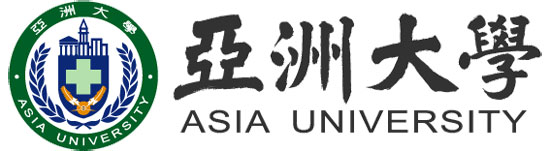 Trend Research CentreMr. ARIVAZHAGAN, M.Dr. SUHASDr. RANI DEVIDr. ATTINTI, RameshDr. MALIK, Pradip KumarDr. MAHENDRAN, BasuvarajDr. RANGANATHAN, K.Dr. GAIKWAD, Bhaskar GanpatraoDr. ANNADURAI, GurusamyDr. LAKSHMI, D. ShanthanaDr. INBARAJ, B. StephenDr. VELAN, PugalenthiDr. KUMAR, J. RajeshDr. SUNDARRAJ, A. ShunmugaDr. MANNA, BiswaranjanDr. PATHAK, T.S.Dr. MAHENDRAN, RajagopalanDr. RAUF, NaseemDr. SURIYANARAYANAN, S.Dr. MOHANTY, KaustubhaDr. ÖZKAYA, BesteminDr. SENTHILKUMAAR, SadasivamDr. PADMESH, T.V.N.Dr. TANG, Zhen-XingDr. JAMODE, Abhijit VasantraoDr. PORKODI, KathirvelDr. GOPI KRISHNA, P.Dr. SRINIVASA RAO, PopuriDr. DING, PengDr. KUNDU, SanghamitraDr. CHATTERJEE, SudiptaDr. KUMAR, R. NareshDr. RAMANAIAH, Sudarsu VenkataDr. PARAB, Harshala J.Dr. DEVULAPALLI, Neela PriyaDr. KHAMBHATY, YasminDr. SRINIVASA RAO, V.Dr. RAMANAIAH, S.V.Dr. ALAGARSAMY RengasamyDr. BANERJEE, AparnaDr. BABARINDE, Najeem Abiola AdesolaDr. KHAN, Moonis AliDr. SINGH, Vinod KumarDr. KARAK, TanmoyDr. PANNEERSELVAM, P.Dr. BELLO, Olugbenga SolomonDr. RANJAN, DeekshaDr. TATIANA, Ngnie Tuemgnie GaelleDr. THARANITHARAN, V.Dr. OMOROGIE, Martins OsaigbovoDr. SUBBAIAH, M. VenkataDr. IGWE, Jude C.Dr. CHAKRABARTY, SutapaDr. NATH, Suresh KumarDr. ADEEL, ShahidDr. KUMAR, B. NareshDr. BALAKRISHNAIAH, G.Dr. RAJESHKUMAR, RamasamyDr. PIÑEIRA, Tania FaríasDr. SINGH, AmbrishDr. KARAMI, AliDr. GANGADHARAN, D.Dr. SUBHAN, FazleDr. SRINIVASULU, KambamDr. VISWANATHA, RDr. DHIMAN, SaurabhDr. REDDY, Loka Arun KumarDr. JAIN, MonikaDr. BAROT, Nisha Suresh BhaiDr. KUMAR, A. Santhana KrishnaDr. ISMAIL, BushraDr. KRISHNA, L. SivaramaDr. PAL, JollyDr. ESMAEILI, AkbarDr. KUMAR, K. SureshDr. Md. Tajuddin SikderDr. RAMESH, BellamkondaDr. MISHRA, VishalDr. Ping NingDr. PRAKASH, N.Dr. GARG, Manoj ChandraDr. ASIM, MohdDr. PAN, JianmingDr. BHAT, Ajmal RashidDr. KADU, Brijesh SubhashDr. LAKSHMIPATHY, R.Dr. CHAKRABORTY, SagnikDr. SATHISHKUMAR, PalanivelDr. GALHOUM, AhmedDr. REVATHI, S.Dr. KUMAR, S. DineshDr. SINGH, KiranDr. KUMAR, Alagarasan JagadeeshDr. BADILLA, Daisy B.Dr. IQBAL, JamshaidDr. SHARMA, GauravDr. MITTAL, HemantDr. MELVIN, Samuel S.Dr. VAKILI, MohammadtaghiDr. HUKAMPAL, Singh SonalDr. TAVENGWA, Nikita TawandaDr. ZAHOOR, MuhammadDr. SARKAR, ManasDr. SHAH, Kinjal JainikkumarDr. TCHUIFON TCHUIFON Donald RaoulDr. ZABIK, LukaszDr. BATOOL, AmmaraDr. SINGH, Karan PratapDr. RAJAMANI, RanjithkumarDr. HASSAN, AhmedDr. ESFANDIAN, HosseinDr. RAJESH, YennamDr. JAISWAR, Santlal J.Dr. YAACOUBI, HindDr. YUVARAJA, GuthaDr. BERA, SurojitDr. Zohaib Ur Rehman AfridiDr. Evy Alice Abigail MDr. VISHAN, IshaDr. Abdelkader LabidiDr. RAJNEESH, C. PraveenDr. VERMA, SwatiDr. SINGH, AngelaDr. OLAYIWOLA, Akeem OlusegunDr. KAPOOR, PriyaDr. AHMED, MudasirDr. KARTHICK, K.Dr. CHANGOTRA, RahilDr. GOYAL, SwatiDr. ABBASI, RashidDr. RAJPUT, HimadriDr. SUPRAJA, NookalaDr. GORLE, GovindaDr. RASHEED, Haroon UrDr. BERNARD, EstherDr. MUKHERJEE, SantanuDr. KHAN, AfsarDr. PANIGRAHI, SagarikaDr. DASHTI, Arezoo FereidonianDr. NANDI, SoutickDr. NILUSHA, ThejaniDr. GODIYA, Chirag B.Dr. RATHOUR, Rishi Karan SinghDr. LAKSHMI PRASANNA, NalluriDr. KUMAR, I. AswinDr. MISHRA, SaumyaDr. GANESAN, SivarasanDr. NAWAZ, MohsinDr. ALI ImranDr. RAZA SaleemDr. FaheemDr. Shahi MulkDr. SHEHABELDINE, AmrDr. CHEERA, PrasadDr. KANNAN, ThirumurthyDr. MARIYAPPAN, VinithaDr. RANJITHKUMAR, R.Dr. KHAJAVIAN, MohammadDr. OBAYOMI, Kehinde SholaDr. HUSSAIN, Muhammad KhalidDr. WAHAB, MuhammadDr. BANERJEE, JayeetaProf. NAMASIVAYAM, C.Prof. ALI HASHEM, Mohamed SayedDr. AZIZIAN, SaeidDr. FARAJZADEH, M.A.Dr. Mohamed El Montasser Soltan Ahmed (M.E. Soltan)Dr. EL-SHAFEY El-Said IbrahimDr. KARTHIKEYAN, S.Dr. GHOSH, Pranab KumarMs. JAIN, MonikaMr. KUMAR, PraveenMr. YAACOUBI, HindMr. MOHAPATRA, AbhijeetMr. Elio Pérez CalleDr. FATHY, Nady AttiaProf. RAHMAN, NafisurMrs. OGUEJIOFOR, Anne AdaoraDr. CHOUDURI, Aktar UzzamanMr. AHMADI, MazaherMr. ULLAH, HaseebDr. BHATTACHARJEE, SantanuDr. P.N. SudhaProf. CHOUDURI, Aktar UzzamanDr. H.B. MuralidharaDr. EGHBALAZAR, TalaDr. SINGH, JasminderDr. THARINI, J.Mr. MARDANI, AbbasDr. CHEN, ChenDr. BANO, ShabanaDr. Qurat Ul AinDr. ESMAEILI, AkbarDr. KUMAR, ShaileshMr. BASHA, ShaikMr. HASAN, Md. MehadiMr. KUMAR, J. Dickson PradeepMr. CHOWDHURY, PankajMr. SHAKYA, Pawan RajMr. FATHY, Nady A.TATIANA, Ngnie Tuemgnie GaelleMr. ADEEL, ShahidMr. SALARYAN, PeymanZAFAR, UzmaMr. EDUOK, Ubong MondayMr. PANJA, AvijitMr. PANDEY, KinnyMr. Mahmoud Abd Elazez Bastawey ElsayedMr. AHMADPOUR, AmirMr. RAMASAMY, MahendranMr. GOUAMID, MessaoudMr. ALI, ImranMr. Reza Khalighi SheshdehMr. ALI, WaqarMr. NASROLLAHIHARIKANDEHEI, AliSAIFUDDIN, M.D.Muhammad Ibrahim MohmandMr. KHAN, SarfarazAhsan WaliMs. MASOOD, NoshinIsrar Masood ul HasanMs. ZARIN, KinzaMs. NAJME, RabiaAHMED, JawadMr. Muhammad Tariq KhanMr. ALI, ArbabMr. AHMED, RizwanFANAIE, Vahid RezaMs. BANO, SheherMrs. PEYVANDI, ShimaMr. SEYEDSALEHI, MahdiMs. TARIQ, GulzaraGHANDARI, NassMs. YOUSAFZAI, Mairman MuskaMr. LAEEQ-UR-REHMAN HASHMI, MuhammadMr. YINUSA, Taiwo SaheedMr. RASOOL, AkhtarMs. MASTOI, Engr. Samreen TajMr. REHMAN, SaeedMr. SHAH, Jehanzeb AliMr. PERVEZ, SaimarHUSSAIN, ShahidAMJAD, MufarahMs. KURDESTANI, Shatav ShamshiriMr. KHAN, Muhammad MasoodMr. JANDAN, Arif HussainMr. CHANG, Faisal KhanMr. FAROOQ, Muhammad RazaMr. KHAN, Khuram ShehzadAYUB, NasirMr. ASFANDYAR, KhanMr. FAROOQ, Muhammad UmarMr. SADEGH, Hamid RezaMs. SALEHTASH, FarnoushMr. Syed Muhammad Awais AliMr. IQBAL, AamirMr. ABBAS, NaeemMs. KHATUN, RicktaMr. HUSSAIN, NasirMs. ALAHMAD, LubnaVAHAB, AleeshaMr. HANDA, RahulMr. AZIMI, MohammadMs. ZIA, TahminaMr. HUSSAIN, Muhammad AamerMs. ANJUM, SalmaMs. AFSHAR, SaeedehMr. KAMANKESH, AminMr. HUSSAIN, SadamMr. HAIDER HaroonMr. FARAHBAKHSH JavadMr. HASHMI, ZubairMs. RANI, AishaMr. KHAN, ShehryarMs. BIBI, AsmaMs. BIBI, Shah DehraiMs. KHALID, WardaMr. Wasi ullahMr. Vaibhav SrivastavaMr. KAREEM, Muhammad GhawasMAHMOOD, ZarakMUHAMMAD, ShafeeqMr. ZAKIR, MuhammadMr. ABBAS, WajahatMr. TAHIR, Muhammad FaranAMJAD, MuhammadKHAN, Muhammad AwaisMr. MUSTAFA, GhulamMr. ULLAH, MohibMr. QURESHI, Muhammad WaqasMr. KUMAR AkashMr. ULLAH, TahmeedMr. SADEGHIEH, Sayed MohammadMr. JHATIAL, Ashfaque AhmedMr. AKRAM, WasimSINGH, ShashankMr. KUMAR, AkashMr. KHAN, Muhammad AmjadMr. AHMAD, WaqarTAHIR, MuhammadMr. BADSHAH, Muhammad TariqJATOI, ShifatullahMr. ALI, IzazMr. AZIZ, Muhammad AatifMr. MEHMOOD, NisarHUSSAIN, SadamMr. MUNIR, AfzalMr. ARBAB, MunawarMr. AHMED, NaeemTARIQ, TalalHABIB, MudassirNAWAZ, SairaMr. LATIF, Hafiz Muhammad MuzzammalRIAZ, Muhammad HarisMr. RAHMAN, AbdulYASIR, MuhammadRAUF, MuhammadMs. MUSHTAQ, AnamMs. SHAFQAT, MaleehaMr. MiandadMr. ZERBAKHT, KamalMs. ASLAM, SidraMr. IQBAL, WaqasMr. TALLAT, UmairMr. AHMAD, MudassirMr. LATIF, AadrshMr. AHMAD, BilalRAFIQ, AdeelMr. NAWAZ, Muhammad SaqibHAYYAT, KhizarArib AliChristian Kwesi Ofotsu DzuvorRida ZahraMr. Tan Chee YeongMunesh KumarMr. Ghulam NabiMr. Hassan RazaMr. SHAH, Amir AliMr. OTHO, Ali RazaMr. MUGHAL, Sagar BaigMr. LONE, Irfan HussainMs. HUSSAIN RubaishaMr. HYDER, GhulamMr. ADNAN, MuhammadMr. AHMAD, NomanMr. LAGHARI, Waleed AliMr. ONWUBIKO, Victor JachinmaMr. YOUSUF, MuhammadMr. SHAHERYAR, MuhammadMr. HUSSAIN, IqrarMr. AHMAD, MehranMr. KHATTAK, Muhammad AfnanUjjwal Kumar SinghMr. Atish Kumar AgrawalRavi KumarMr. Ramashray SrivastavaAbhas MaheshwariMs. Sonam ShuklaSwatiAshish Kumar VermaAbhijeet MohapatraKhaitan HarshitAman AgrawalMr. Devendra KumarYVS KishoreParth VaswaniAbhay GuptaShubham GuptaVishal JadwaniSrishti GuptaGaurav SarafNimish GargNandit JainAjeet Singh JhajhraMukul MundleShashank SinghShivangi NivjaPrateek Kumar RajputRajeev SharmaMr. Vivek KumarMr. Arnav DasShreyansh AgarwalPratijay GuhaAyesha Shakoor